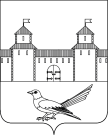 от 24.08.2015г. №_ 347-п О временном ограничении движения автотранспорта на прилегающей территории районного дома культуры города Сорочинска по ул.Чапаева 21.В соответствии с Конституцией Российской Федерации, Федеральным Законом от 06.10.2003г. № 131-ФЗ «Об общих принципах организации местного самоуправления в Российской Федерации», Федеральным Законом от 08.11.2007 г. № 257-ФЗ «Об автомобильных дорогах и о дорожной деятельности в Российской Федерации», руководствуясь статьями 32, 35, 40 Устава муниципального образования Сорочинский городской округ Оренбургской области, в целях обеспечения безопасности при проведении Дня информации в районном доме культуры по адресу: г. Сорочинск ул.Чапаева 21, администрация Сорочинского городского округа Оренбургской области постановляет:1. Рекомендовать            1.1 Межмуниципальному отделу МВД  РФ «Сорочинский» (Ганичкин А.А.):    - обеспечить общественный порядок и безопасность участников Дня информации который состоится в здании РДК расположенного по адресу: г.Сорочинск,  ул.Чапаева 211.2. Временно ограничить движение автотранспорта на прилегающей территории районного дома культуры города Сорочинска по ул.Чапаева 21, 25.08.2015 года в период с 8:30 до 14:00 часов.2. Контроль за исполнением настоящего постановления возложить на заместителя главы администрации городского округа по оперативному управлению муниципальным хозяйством Богданова А.А.3. Настоящее постановление вступает в силу с момента подписания и подлежит размещению на официальном портале администрации города в сети Интернет.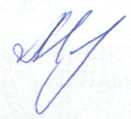 И.о.главы администрации города Сорочинска 								Т.П.МелентьеваРазослано:  в дело,  МО МВД РФ «Сорочинский», Богданову А.А., управление ЖКХ, прокуратуре, Вагановой Е.В.Администрация города Сорочинска Оренбургской областиП О С Т А Н О В Л Е Н И Е 